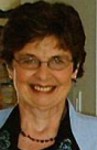   Jean Galbraith        B.A.
        B.Mus.Th.       email: jean@RenaissanceSchooloftheArts.comJean has taught piano for over twenty years, teaching both adults and young people, with experience in preparing students for piano examinations.Jean has recently completed her degree in Music Therapy at Wilfrid Laurier University, and works as a music therapist in the KW area. She is also a church organist and choir director. She has experience working with several denominations, and is currently serving the congregation of St. Stephen Lutheran Church in Kitchener.<div id="main_content"><div id="main_content_padding"><h2><img style="float: left;" src="/files/46_Jean.jpg" alt="" /> &nbsp;&nbsp;&nbsp;&nbsp; Jean Galbraith</h2><p>&nbsp;&nbsp;&nbsp;&nbsp;&nbsp;&nbsp;&nbsp; <span style="font-style: italic;"> B.A.</span><br style="font-style: italic;" /> &nbsp;&nbsp;&nbsp;&nbsp;&nbsp;&nbsp;&nbsp; <span style="font-style: italic;"> B.Mus.Th.</span></p><p><span style="font-style: italic;">&nbsp;&nbsp;&nbsp;&nbsp;&nbsp;&nbsp; email: </span><a href="mailto:jean@RenaissanceSchooloftheArts.com">jean@RenaissanceSchooloftheArts.com</a></p><p>&nbsp;</p><p>&nbsp;</p><hr style="width: 100%; height: 2px;" /><p>Jean has taught piano for over twenty years, teaching both adults and young people, with experience in preparing students for piano examinations.</p><p>Jean has recently completed her degree in Music Therapy at Wilfrid Laurier University, and works as a music therapist in the KW area. She is also a church organist and choir director. She has experience working with several denominations, and is currently serving the congregation of St. Stephen Lutheran Church in Kitchener.</p></div></div>